									‏16 מרץ 2020									‏כ' אדר, תש"ףמכובדיי כולם,בהתרגש עלינו הימים המיוחדים האלה, ברצוני לפנות אליכם באופן אישי.אנו עוברים ללימודים מקוונים ומצויים בעיצומה של התנסות מיוחדת, הדורשת מכולנו הירתמות וערבות הדדית.עובדי המכללה התגייסו כדי לתמוך, לעזור ולהעביר את הלמידה – ללמידה דיגיטלית ותודה מעומק הלב על המסירות והיצירתיות.ברצוני ליידע אתכם כי אני מודע למאמצים הכבירים המושקעים על-ידי כולם בתהליך זה ואני מצפה ומייחל כי נוכל לעבור את הסמסטר בשלום. לידיעתכם, המכללה עושה מאמצים עליונים לשמר הפעילות הלימודית ככל הניתן בעת הזו.  לכל עובדינו ולסטודנטים הנמצאים בבידוד, מאחל "בידוד נעים" ובריאות טובה ומקווה לימים טובים יותר במהרה.אנו נמשיך לעדכן מטעם ההנהלה ככל שיידרש.							בברכה ובריאות טובה,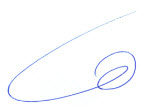 					            	   פרופ' יוסף פרוסט								נשיא